Data Preprocessing Menggunakan PythonTeori SingkatData Preprocessing adalah sebuah tahapan awal dalam sebuah pengolahan data sebelum data diaplikasikan dengan algoritma machine learning. Data yang biasanya kita gunakan dalam kehidupan sehari — hari entah itu dari database, data excel dan sumber lainnya, merupakan data unstruktur (datanya tidak sempurna). Misalkan dalam sebuah dataset (kumpulan data) terdapat data yang kosong, tipe data yang berbeda dengan yang lain, dan sebagainya. Masalah tersebut harus bisa kita selesaikan terlebih dahulu agar data yang kita kelola lebih mudah dan outputnya sesuai dengan yang kita harapkan.Terdapat beberapa case yang akan kita pelajari satu per satu, antara lain seperti:Mengimport librariesMengimport datasetMenangani data kosong di datasetMengolah data string menjadi kategoriMembagi dataset menjadi training dan test setFeature ScalingInformasi DatasetSumber Data: KaggleDeskripsi: Memberikan informasi dari penumpang Titanic yang selamat dan tidak.Jumlah data: 1309Jumlah atribut: 12 (termasuk class)Terdiri dari:PassengerId  urutan nomor data dari penumpang Survived: status selamat (0:meninggal, 1:selamat) Pclass: kelas kamar dari penumpang (1: highclass, 2:midclass, 3:lowclass) Name: nama penumpang Sex: jenis kelamin penumpang (male, female) Age: umur penumpang SibSp: jumlah saudara kandung dan pasangan dari penumpang yang ada di kapal Parch: jumlah orangtua dan anak dari penumpang Ticket: kode tiket penumpang Fare: ongkos tiket yang dibeli penumpang Cabin: Kode kabinEmbarked: Kota keberangkatan penumpang (C:Cherbourg, Q:Queenstown, S:Southampton)Alat dan BahanHardware	: Laptop/PCSoftware	: R StudioElemen KompetensiLatihan pertama – Materi1. Buka Jupyter Notebook atau gunakan Google Colab2. ScriptOutput:3. ScriptOutput:4. ScriptOutput:5. ScriptOutput:6. ScriptOutput:Latihan Kedua – Tugas1. Buatlah manipulasi data jumlah penumpang berdasarkan group sexScript:Output:Penjelasan: ?2. Buatlah filter data penumpang yang selamat berdasarkan sexScript:Output:Penjelasan: ?File PraktikumGithub Repository:Soal LatihanSoal:Perintah apa yang digunakan untuk mengimport data CSV pada bahasa pemrograman python?Apa kegunaan dari filter data?Jawaban:
1. 
2. KesimpulanDalam pengerjaan praktikum Statistika, …Kita juga dapat mengetahui…Cek List ()Formulir Umpan BalikKeterangan:MenarikBaikCukupKurangNama:(Isi Nama Anda)NIM:
(Isi NIM Anda)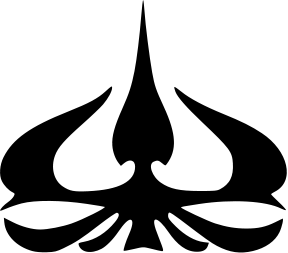 MODUL 7Nama Dosen:Dedy SugiartoHari/Tanggal:Hari, Tanggal Bulan 2022Praktikum StatistikaNama Asisten Labratorium:Azhar Rizki Zulma
065001900001Arfa Maulana 064001900039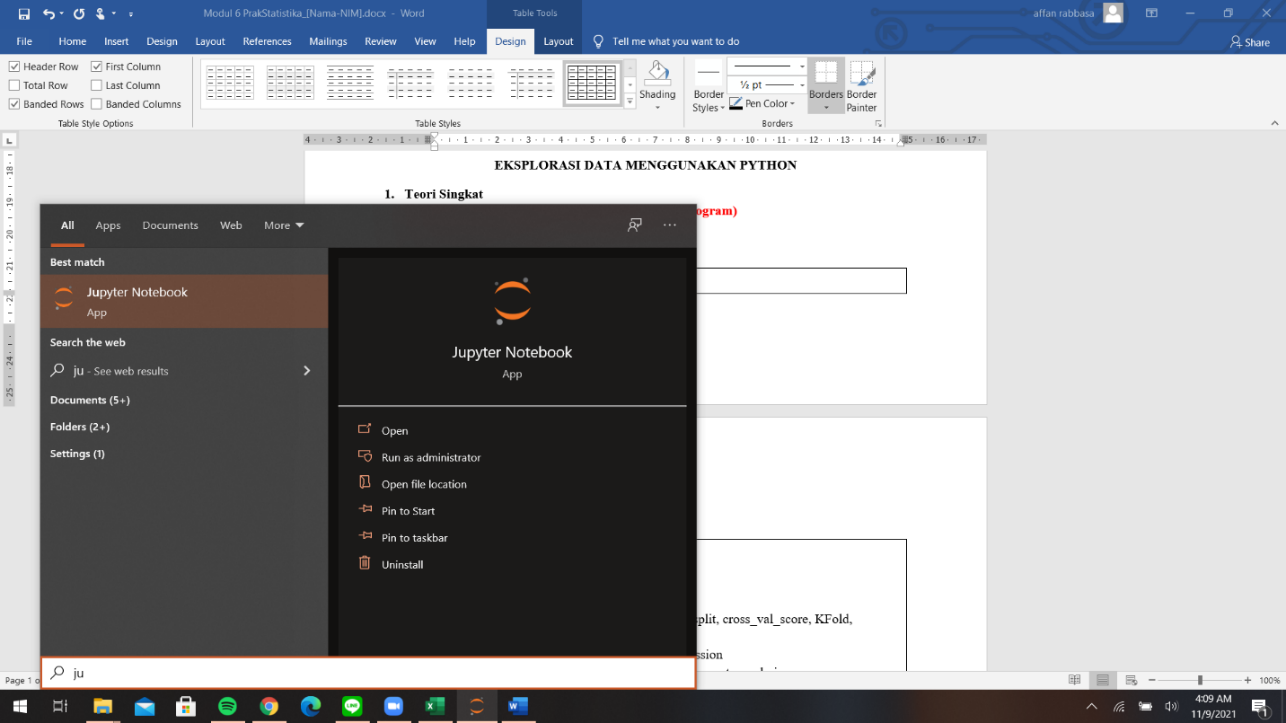 import pandas as pd#memanggil dan menampilkan datasetdata_nama = pd.read_csv('D:/dll/titanic.csv')print(data_nama)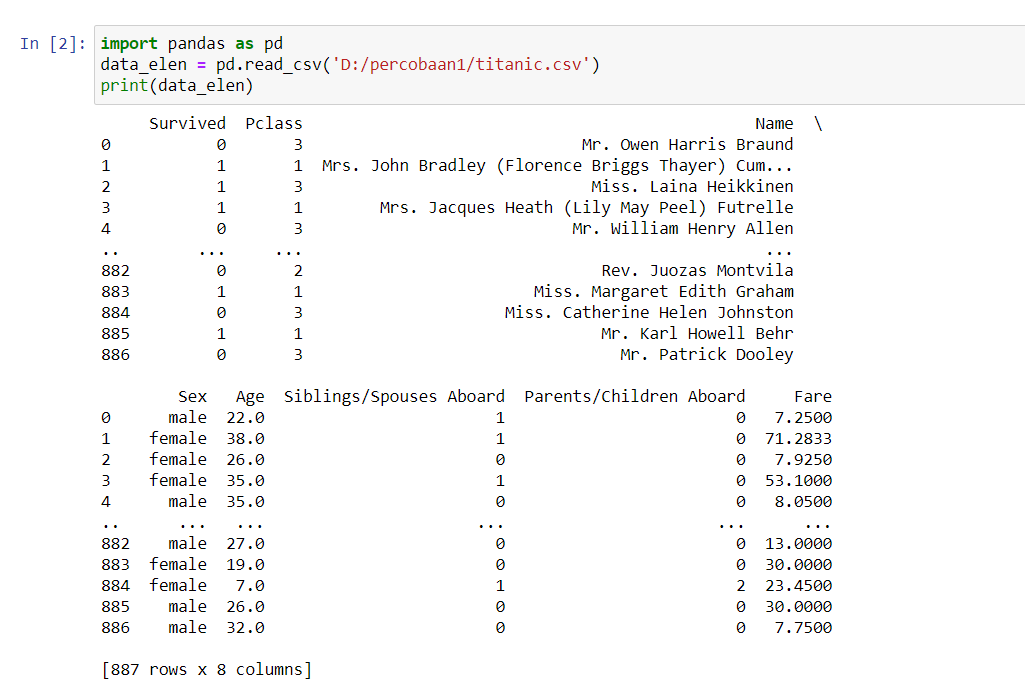 #mengambil data pada kolom tertentudata1 = data_nama.loc[:,['Age','Pclass','Survived']]print(data1)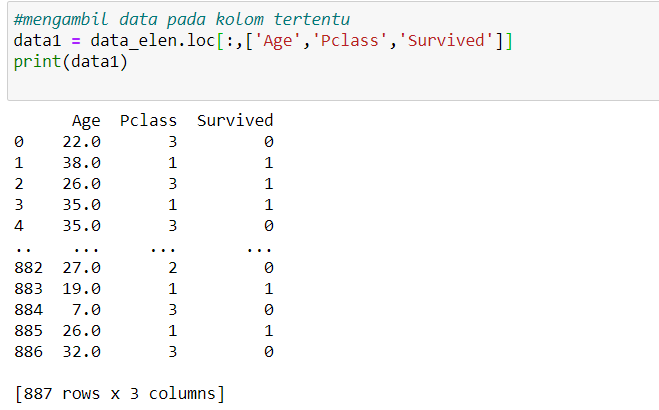 #memvisualisasikan data titanicdata2 = data_nama[['Age', 'Pclass', 'Survived']]data2.plot(title='Persebaran Data', x='Age', y='Pclass', kind='scatter', c='Survived', colormap='Paired')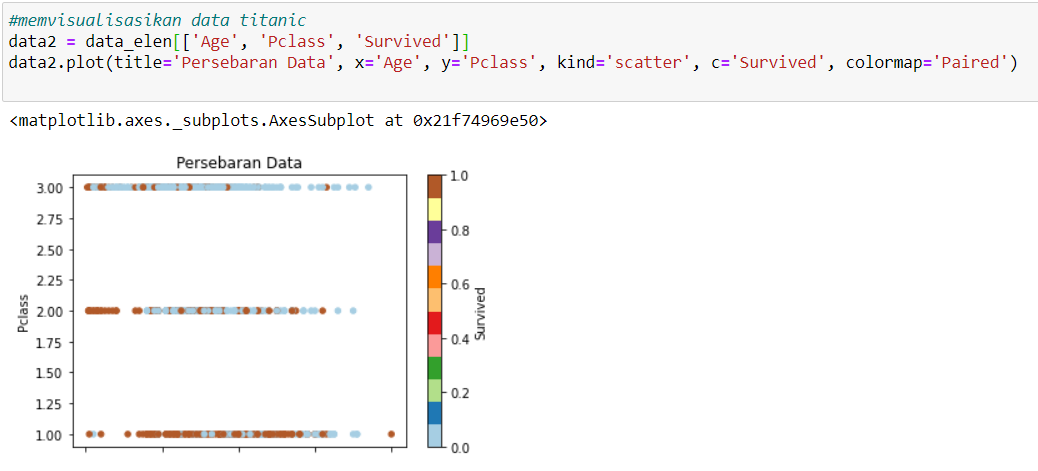 #memanipulasi data jumlah penumpang berdasarkan group Pclassdata3 = data_nama[['Name', 'Sex', 'Age', 'Pclass', 'Fare']]penumpang=data3.groupby('Pclass')['Name'].nunique()print('Jumlah Penumpang:\n', penumpang)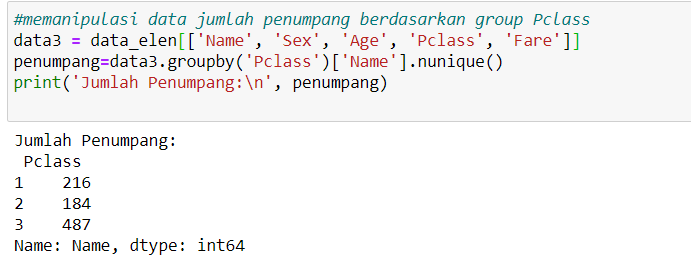 #memfilter data penumpang yang selamat berdasarkan pclassdata4 = data_nama[['Name', 'Sex', 'Age', 'Pclass', 'Fare']]notsurvivedpassanger=data4['Pclass'].loc[data_nama['Survived']==0]print('Penumpang yang tidak survived:\n', notsurvivedpassanger.value_counts())survivedpassanger=data4['Pclass'].loc[data_nama['Survived']==1]print('\nPenumpang yang survived:\n', survivedpassanger.value_counts())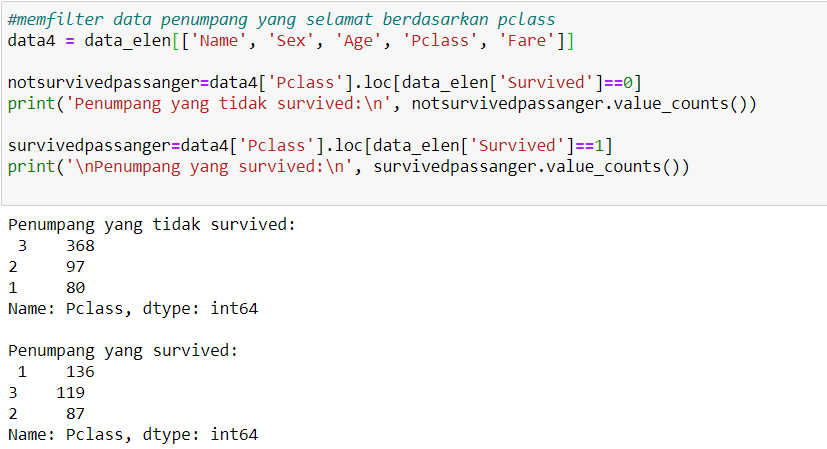 NoElemen KompetensiPenyelesaianPenyelesaianNoElemen KompetensiSelesaiTidak Selesai1.Latihan Pertama…2.Latihan Kedua…NoElemen KompetensiWaktu PengerjaanKriteria1.Latihan Pertama… Menit…2.Latihan Kedua… Menit…